RESOLUCIÓN NÚMERO CUARENTA Y OCHO, NÚMERO CORRELATIVO MIGOBDT-2018-0047. UNIDAD DE ACCESO A LA INFORMACIÓN DEL MINISTERIO DE GOBERNACIÓN Y DESARROLLO TERRITORIAL. San Salvador, a las nueve horas con cincuenta minutos del día cinco de abril de dos mil dieciocho. CONSIDERANDO: I. Que habiéndose presentado solicitud a la Unidad de Acceso a la Información de esta Secretaria de Estado por: -------------------------------------, el día 23 de marzo del año 2018. En la cual requiere: “Copia simple del acta o escritura de constitución de los Estatutos y puntos de acta que comprueben la representación legal vigente y cualquier otro documento escrito relacionado con la Fundación Transparencia.” II. Que la referida solicitud cumple con todos los requisitos establecidos en el artículo 66 de la Ley de Acceso a la Información Pública (LAIP) y el artículo 50 del Reglamento de la Ley antes citada, asimismo, la información solicitada no se encuentra entre las excepciones enumeradas en los artículos 19 y 24 de la Ley y 19 de su Reglamento. III. Conforme artículo 70 de la LAIP, se trasladó la solicitud al Registro de Asociaciones y Fundaciones Sin Fines de Lucro, remitiendo “copia simple de la inscripción de la referida entidad, la cual contiene la escritura de constitución y estatutos. Así mismo la junta directiva se encuentra electa en la escritura de constitución para un periodo de cinco años.”, cabe mencionar que la referida unidad administrativa remite versión pública de la relacionada información, siendo protegida la información que se considera confidencial como números de documentos de identidad de las personas mencionadas en la documentación, en virtud del Art. 6 letra a), 24 y 30 de la Ley de Acceso a la Información Pública. POR TANTO, conforme a los Art. 86 inc. 3° de la Constitución, y en base al derecho que le asiste a la solicitante enunciado en el Art. 2 y Arts. 7, 9, 50, 62 y 72 de la Ley de Acceso a la Información Pública, esta dependencia, RESUELVE: 1° CONCEDER el acceso a la información solicitada. 2° Entréguese la información en su versión pública. 3° Remítase la presente por medio señalada para tal efecto. NOTIFÍQUESE.JENNI VANESSA QUINTANILLA GARCÍAOFICIAL DE INFORMACIÓN AD-HONOREM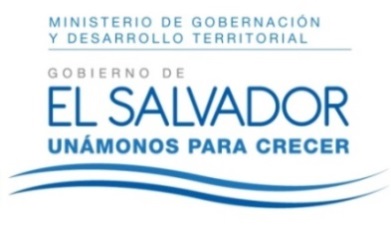 MINISTERIO DE GOBERNACIÓN Y DESARROLLO TERRITORIALREPÚBLICA DE EL SALVADOR, AMÉRICA CENTRALMINISTERIO DE GOBERNACIÓN Y DESARROLLO TERRITORIALREPÚBLICA DE EL SALVADOR, AMÉRICA CENTRALMINISTERIO DE GOBERNACIÓN Y DESARROLLO TERRITORIALREPÚBLICA DE EL SALVADOR, AMÉRICA CENTRAL